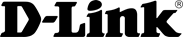 TISKOVÁ ZPRÁVAD-Link přidává do svého portfolia Gigabit Smart Managed switchů nové switche řady DGS-1250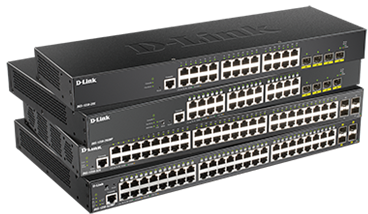 Chytré řiditelné switche řady DGS-1250 s 10G uplinky představují ekonomické a flexibilní řešení pro rozšiřování firemních sítíPraha – 1. října 2019 – D-Link, nadnárodní výrobce síťových zařízení, představuje nové Gigabit Smart Managed switche řady DGS-1250, které nabízejí čtyři 10G uplinkové porty, napájení připojených zařízení přes ethernetové kabely (PoE), vysokou hustotu portů, několik rozhraní pro správu provozu sítě a pokročilé zabezpečovací funkce. Díky svým špičkovým parametrům je řada DGS-1250 flexibilní a cenově výhodné řešení pro rozrůstající se firemní sítě.Všechny modely obsahují čtyři 10G uplinkové porty, které zajišťují několikagigabitové širokopásmové připojení vhodné například pro replikace a zálohování dat, videa na vyžádání (VOD) a 10G připojení k serveru. Sloty SFP+ umožňují uživatelům zvolit nejvhodnější médium pro přenos dat podle nároků připojovaného zařízení, aby nevznikaly úzké profily snižující výkon sítě. Všechny PoE switche řady DGS-1250 podporují standard IEEE 802.3af/at a mají PoE napájecí zdroj s celkovým výstupním výkonem až 370 W. To umožňuje napájet z jednoho switche několik PoE zařízení a instalovat je i na vzdálených místech bez nutnosti přístupu k elektrickým zásuvkám.Řada DGS-1250 je vybavena kompletní sadou funkcí na 2. vrstvě (L2), jako jsou IGMP snooping, zrcadlení portů nebo implementace protokolů STP (Spanning Tree Protocol) a LACP (Link Aggregation Control Protocol), a také podporou statického směrování na 3. vrstvě (L3). Díky inovativní funkci D-Link Safeguard Engine jsou switche chráněny před zahlcením způsobeným hackerskými útoky. Řada bezpečnostních a autentizačních funkcí zahrnuje protokol 802.1X pro autentizaci portů, ACL (Access Control List), prevenci ARP (Address Resolution Protocol) spoofingu (podvržení adresy) a IMPB (IP-MAC-Port Binding) k zvýšení ochrany sítí.Snadné řízení sítěSwitche DGS-1250 lze ovládat prostřednictvím webového uživatelského rozhraní, nástroje D-Link Network Assistant (DNA) nebo speciálního konzolového portu. Nástroj DNA zajišťuje snadné nalezení všech Smart Managed switchů D-Link v rámci jedné L2 sítě a jejich současnou konfiguraci a údržbu. Kompletní podpora rozhraní příkazového řádku (CLI), která umožňuje síťovým technikům lepší kontrolu, přesnost a opakovatelnost při konfiguraci sítě, bude k dispozici ve 4. čtvrtletí 2019.Větší podpora provozuschopnosti firemní sítěPočítačová síť je dnes nepostradatelným základem fungování prakticky všech organizací. Je proto zapotřebí co nejrychleji řešit všechny závady. Pro maximalizaci doby provozuschopnosti sítě nabízí řada DGS-1250 také bezplatnou službu D-Link Assist s odezvou do dalšího pracovního dne. To znamená, že D-Link zašle zákazníkovi náhradní produkt nejpozději následující pracovní den po uznání závady na zařízení. Zákazníci tak mají větší jistotu, že se závažně nenaruší chod jejich firmy.Dostupnost a cenaPro získání dalších informací kontaktujte místní pobočku D-Linkhttps://eu.dlink.comO společnosti D-LinkD-Link již přes 31 let navrhuje, vyvíjí a vyrábí oceňovaná řešení pro kabelové i bezdrátové počítačové sítě, kamerový dohled, ukládání dat a automatizaci domácnosti. Jako globální lídr v oblasti konektivity rozvíjí technologie firemních sítí a dodává firmám vybavení pro zefektivnění práce. Je také důležitým průkopníkem na trhu pro automatizaci domácností. Umožňuje lidem na celém světě snadno a za dostupnou cenu monitorovat, automatizovat a ovládat jejich dům kdykoli a kdekoli přes smartphone nebo tablet.Rozsáhlá řada inovativních, výkonných a intuitivně použitelných technologií D-Link je dostupná firmám i běžným spotřebitelům prostřednictvím globální sítě obchodních kanálů, prodejců a poskytovatelů služeb.Sledujte nás na sociálních sítích: Facebook, Twitter a LinkedIn.Tiskové kontakty:Taktiq Communication s.r.o.Leona DaňkováTel.: +420 605 228 810E-mail: leona.dankova@taktiq.com 	D-Link s.r.o.								Na Strži 1702/65							140 62 Praha 4							Tel.: +420 224 247 500							E-mail: info@dlink.czD-Link a loga D-Link jsou ochranné známky nebo registrované ochranné známky společnosti D-Link Corporation nebo jejích poboček. Všechny ostatní zde zmíněné značky třetích stran mohou být ochrannými známkami příslušných vlastníků. Copyright © 2016. D-Link. Všechna práva vyhrazena. 